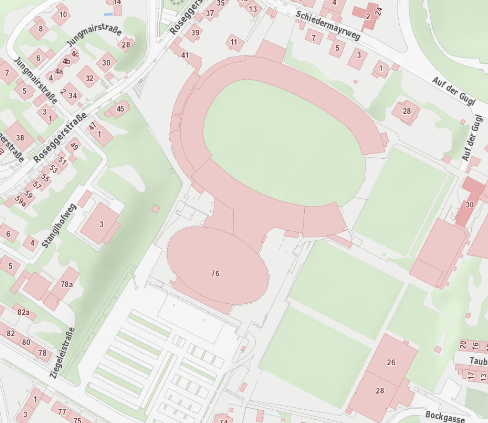 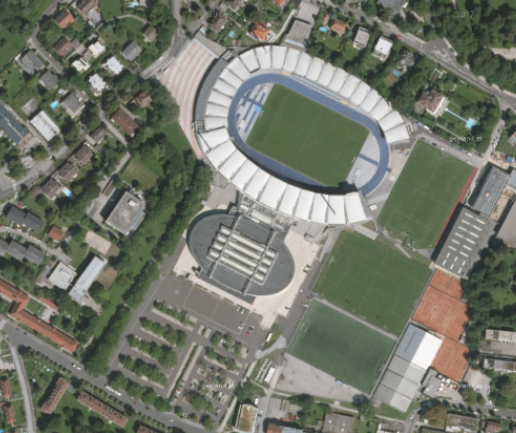 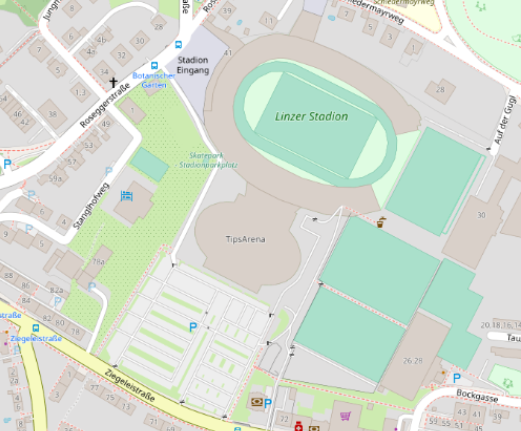 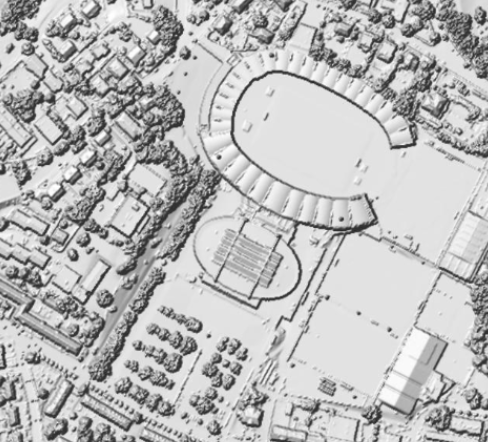 Stadion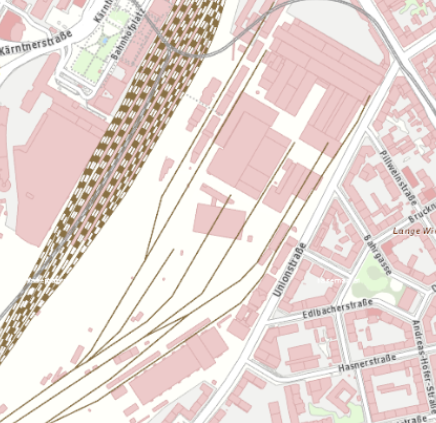 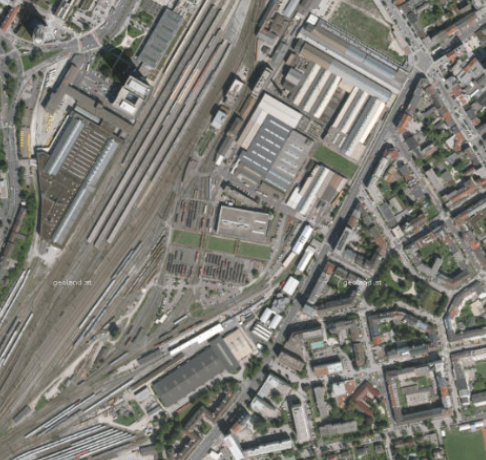 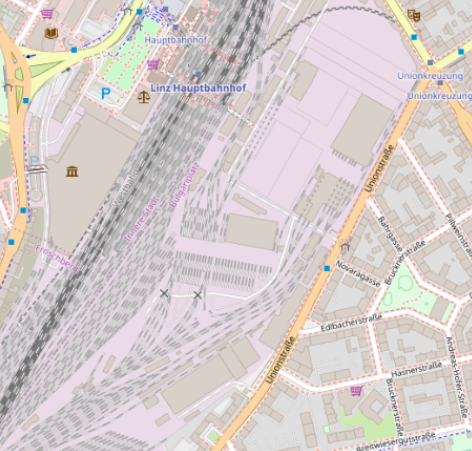 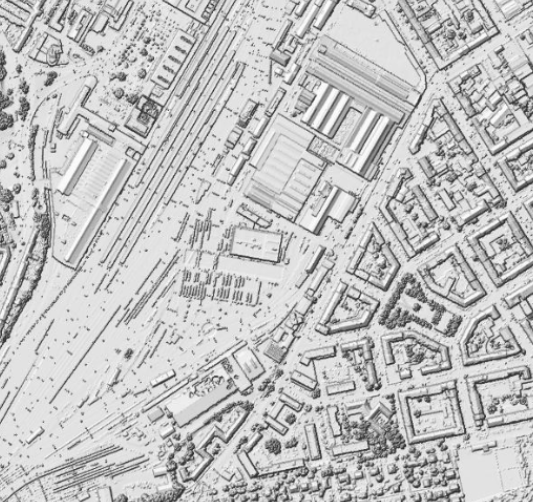 Bahnhof Linz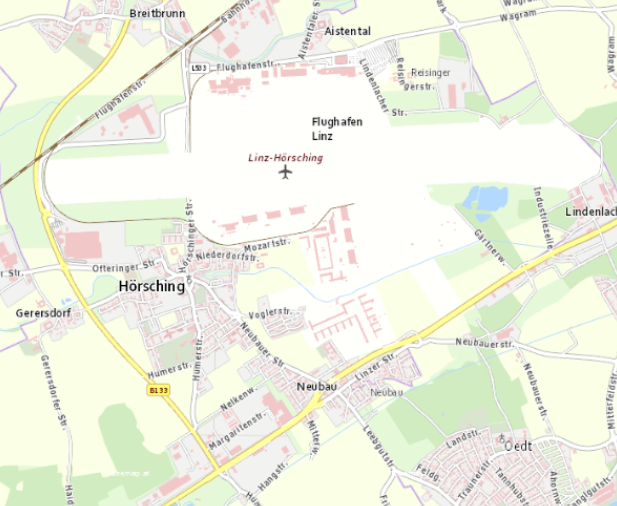 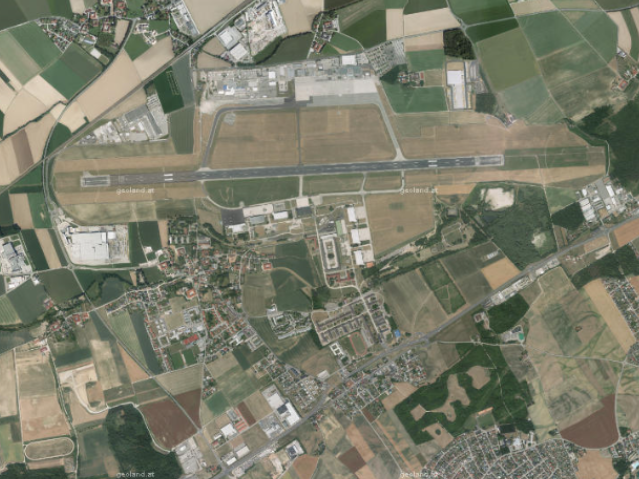 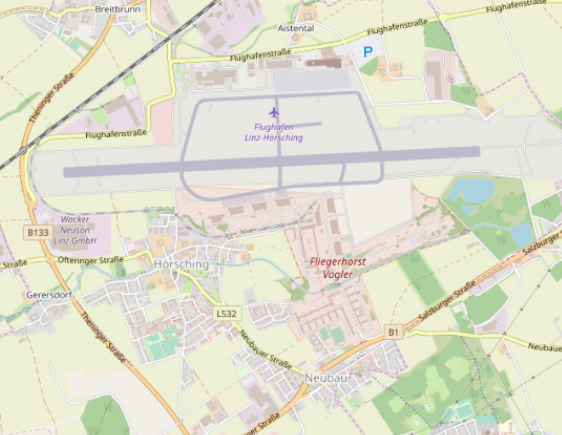 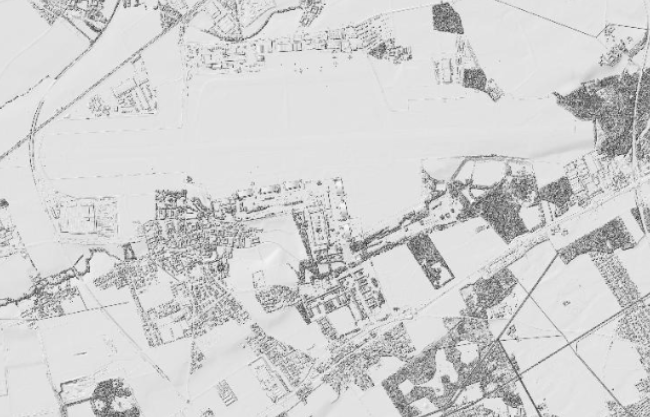 Flughafen Hörsching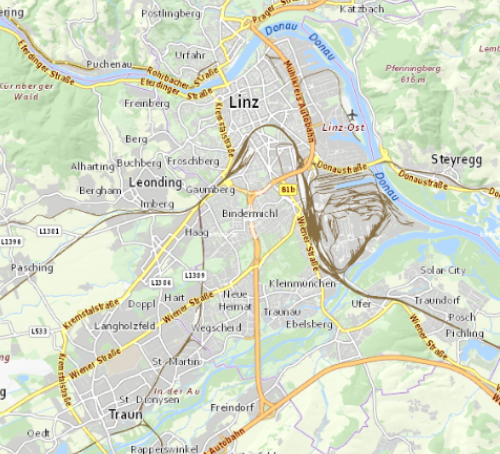 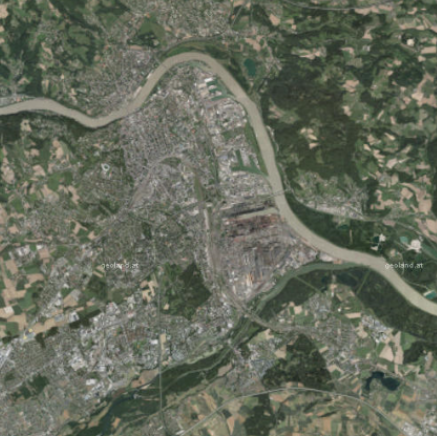 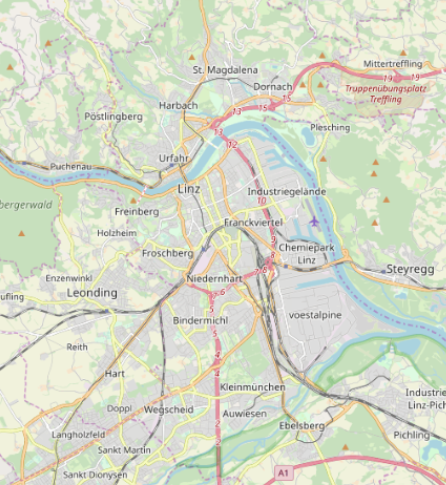 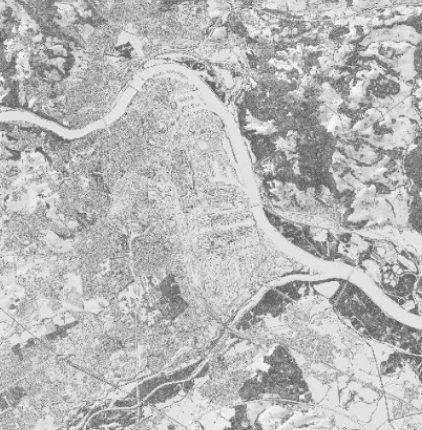 Linz - Überblick